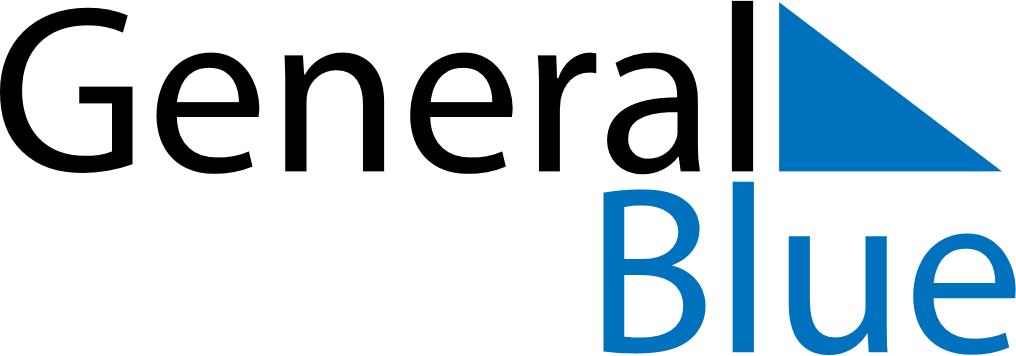 November 2025November 2025November 2025November 2025MayotteMayotteMayotteMondayTuesdayWednesdayThursdayFridaySaturdaySaturdaySunday112All Saints’ DayAll Saints’ Day345678891011121314151516Armistice Day17181920212222232425262728292930